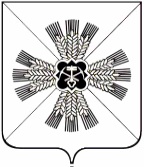 КЕМЕРОВСКАЯ ОБЛАСТЬАДМИНИСТРАЦИЯПРОМЫШЛЕННОВСКОГО МУНИЦИПАЛЬНОГО ОКРУГАПОСТАНОВЛЕНИЕот «23»ноября 2022г. № 1508 - Ппгт. ПромышленнаяО мерах социальной поддержки семей, взявших на воспитание детей-сирот и детей, оставшихся без попечения родителей и о признании утратившими силу некоторых постановлений администрации Промышленновского муниципального округа В целях реализации Указа Президента Российской Федерации от 28.12.2012 № 1688 «О некоторых мерах по реализации государственной политики в сфере защиты детей-сирот и детей, оставшихся без попечения родителей», постановления Правительства Кемеровской области – Кузбасса от 28.09.2021 № 574 «О внесении изменений в некоторые постановления Коллегии Администрации Кемеровской области и признании утратившими силу некоторых правовых актов Коллегии Администрации Кемеровской области» и Устава муниципального образования Промышленновский муниципальный округ Кемеровской области -  Кузбасса:  Оказывать единовременную адресную материальную помощь семьям, взявшим на попечение одного и более детей в размере десяти тысяч рублей на каждого ребенка.Обеспечивать льготным питанием детей сирот и детей, оставшихся без попечения родителей,  находящихся под опекой (попечительством), в приемной семье, обучающихся в общеобразовательных учреждениях в размере 50 процентов от стоимости питания за счет бюджета округа.Предоставлять льготы по уплате земельного налога в отношении одного земельного участка, предоставленного для ведения личного подсобного хозяйства на территории муниципального округа по выбору налогоплательщика, налога на имущество физических лиц в отношении одного объекта недвижимости для семей, воспитывающих детей-сирот и детей, оставшихся без попечения родителей.4. Признать утратившими силу с 01.11.2022:4.1. 	Постановление администрации Промышленновского муниципального района от 04.02.2013 № 5 «О мерах социальной поддержки семей, взявших на воспитание детей-сирот и детей, оставшихся без попечения родителей»;4.2.	Постановление администрации Промышленновского муниципального района от 18.03.2013 № 9 «О внесении дополнений в постановление Коллегии администрации Промышленновского района от 04.02.2013 № 5 «О мерах социальной поддержки семей, взявших на воспитание детей-сирот и детей, оставшихся без попечения родителей». 5. Настоящее постановление подлежит размещению на официальном сайте администрации Промышленновского муниципального округа в сети Интернет.6. Контроль за исполнением настоящего постановления возложить на  заместителя главы Промышленновского муниципального округа                     Т.В. Мясоедову.      7. Настоящее постановление вступает в силу с даты подписания и распространяет свое действие на правоотношения, возникшие с 01.11.2022 года.Исп. Т.Л. Ероговател. 7-42-73постановление от «___» _____________ г № ________                                                                            страница 2ГлаваПромышленновского муниципального округа                          С.А. Федарюк